GLASBENA UMETNOST 6. RAZREDPOUK NA DALJAVO OD 7.12. DO 11. 12. 2020UČNA SNOV: PIHALA Pozdravljeni šestošolci! Ta teden boste zvedeli in spoznali vse o predstavnikih glasbene družine oziroma skupine glasbil PIHALA. Poslušajte tudi zvočne primere, ki so dodani v gradivu,  ki je na spodnji povezavi: https://ucilnice.arnes.si/mod/resource/view.php?id=2494998&redirect=1Želim vam uspešen teden in upam, da sproti delate po navodilih. Lep pozdrav Mojca Čebulj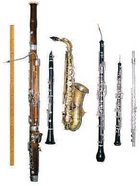 